О проведении недели Духовного СогласияПо реализации программы «Рухани жаңғыру» в школе прошла общешкольная линейка, посвященная Дню Духовного Согласия. Ребята рассказали о том, какую роль в жизни каждого казахстанца играет этот национальный праздник, с какого времени этот праздник стал отмечаться в нашей стране. Провели круглый стол  с участием  учащихся 9-11 классов, на котором ребята  рассказывали всем об истоках возникновения, о великой роли дружбы всех национальностей и религиозных конфессий,  проживающих в нашей стране. Были проведены элементы психологического тренинга по толерантности. Во всех классах прошли классные часы по теме: «Межконфессиональное согласие и толерантность», на которых   ребята говорили о роли Дня Духовного Согласия,  в  укреплении дружбы и единства народа Казахстана. О продолжении традиций милосердия и добра, сплоченности казахстанцев вокруг традиционных нравственных ценностей, пропагандирующих идеи толерантности и духовного согласия во имя мира и стабильности в казахстанском обществе.                                                                                                     На уроках самопознания провели беседу на тему: «Духовное согласие  - единственный путь к миру и спокойствию. Говорили  о терпимости друг к другу, толерантности, уважения культурных ценностей и сформировать свой внутренний мир таким образом, чтобы понимать и уважать традиции, культуру и религиозную принадлежность всех народностей проживающих в Казахстане.Среди учащихся начального звена 18 октября  состоялся конкурс рисунков «Под единым шаныраком».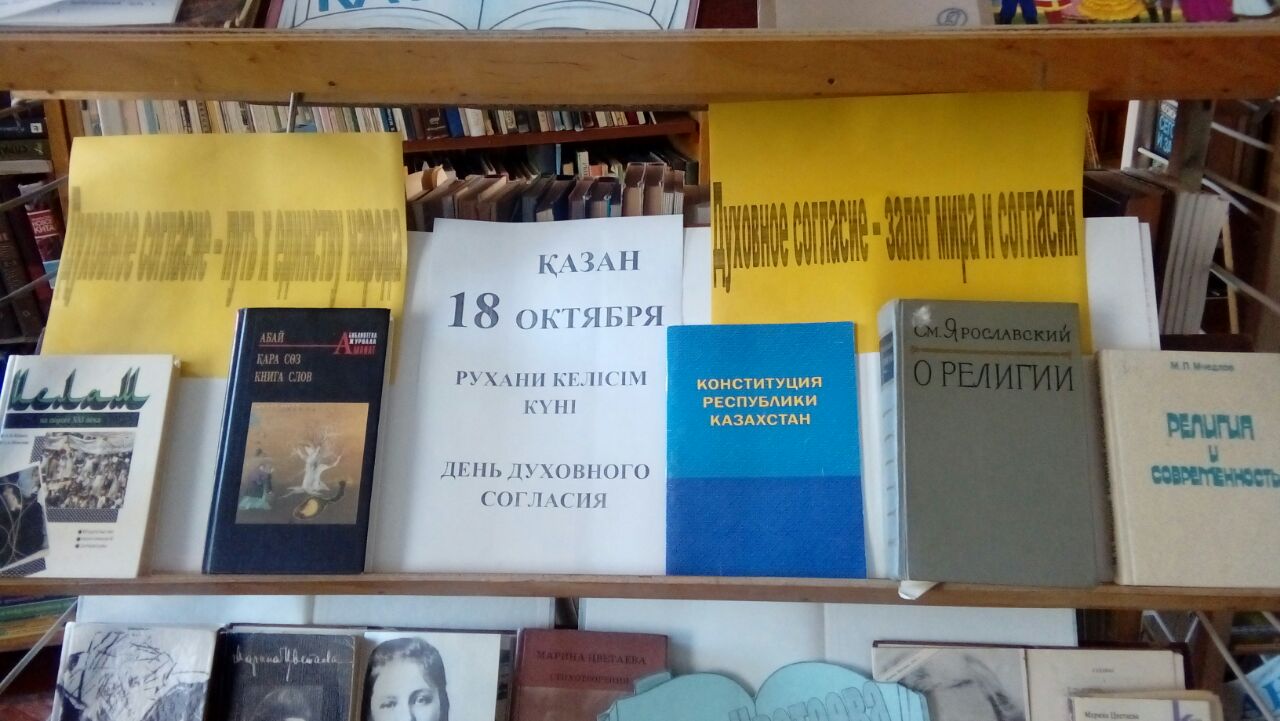 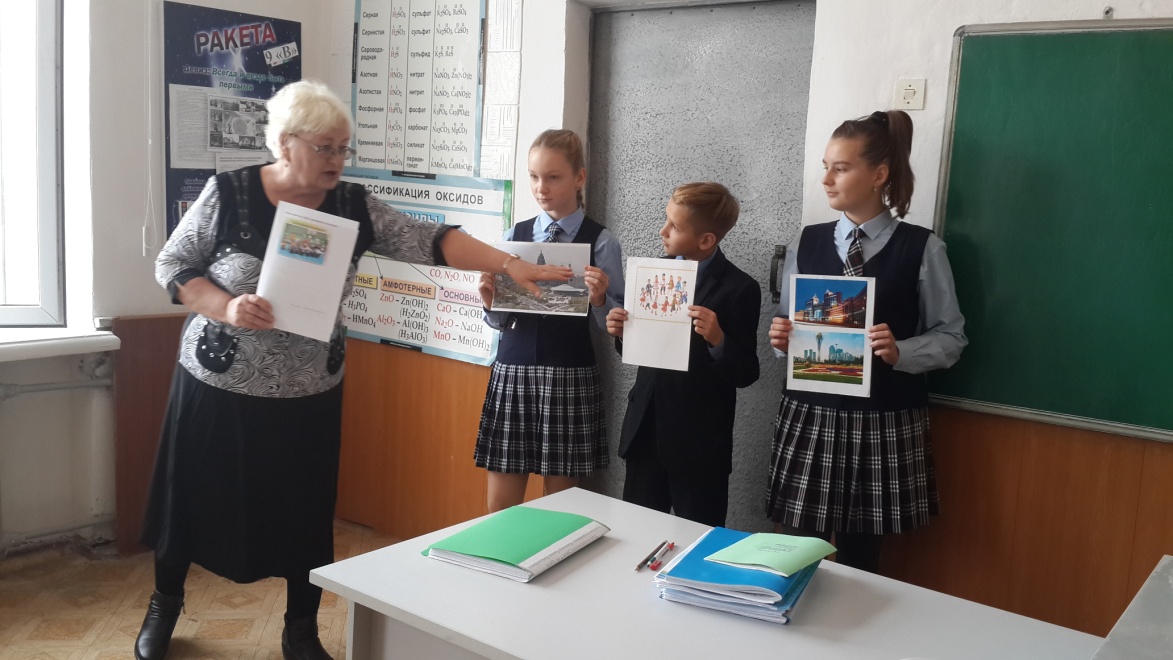 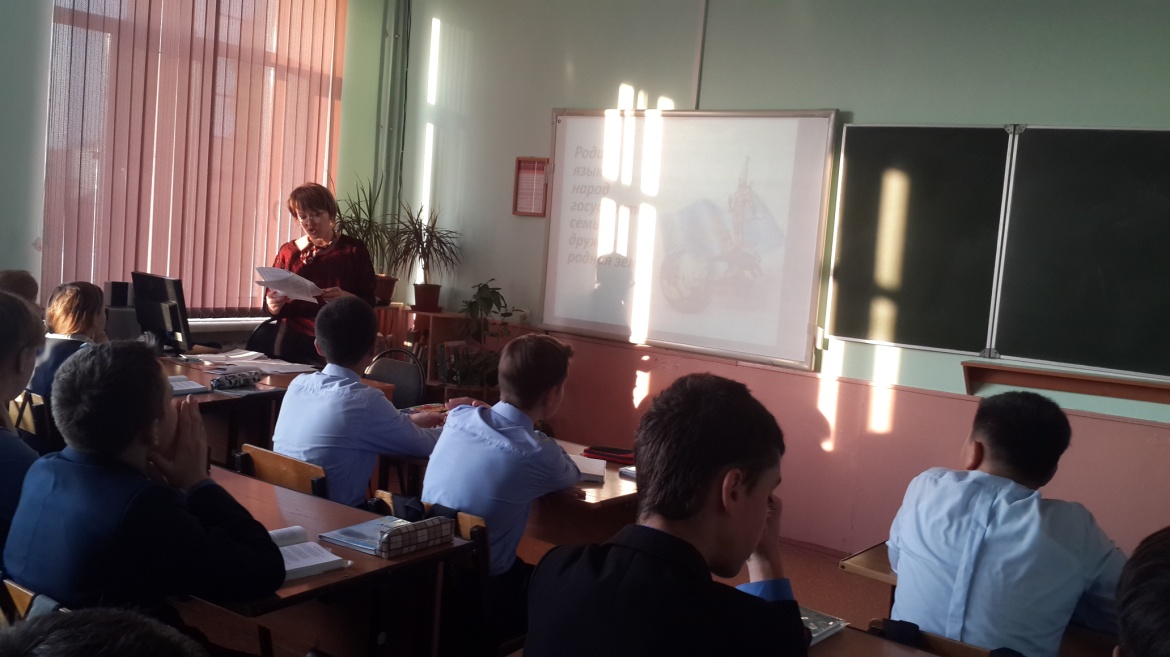 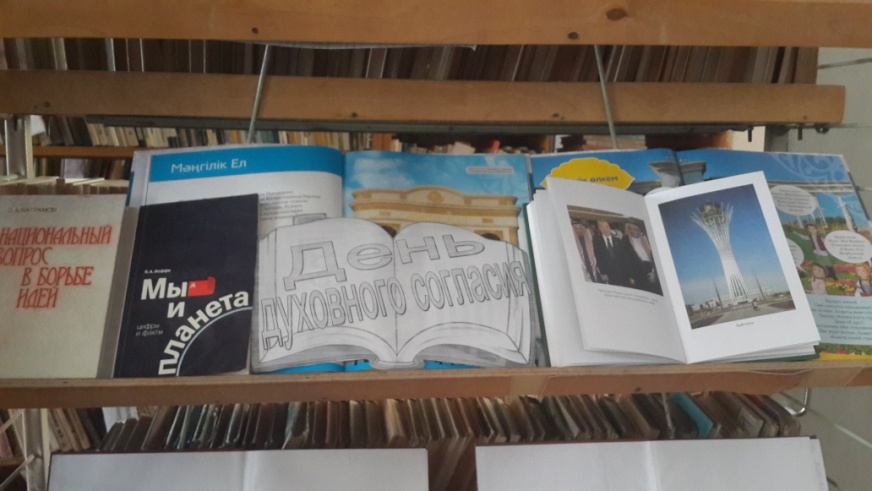 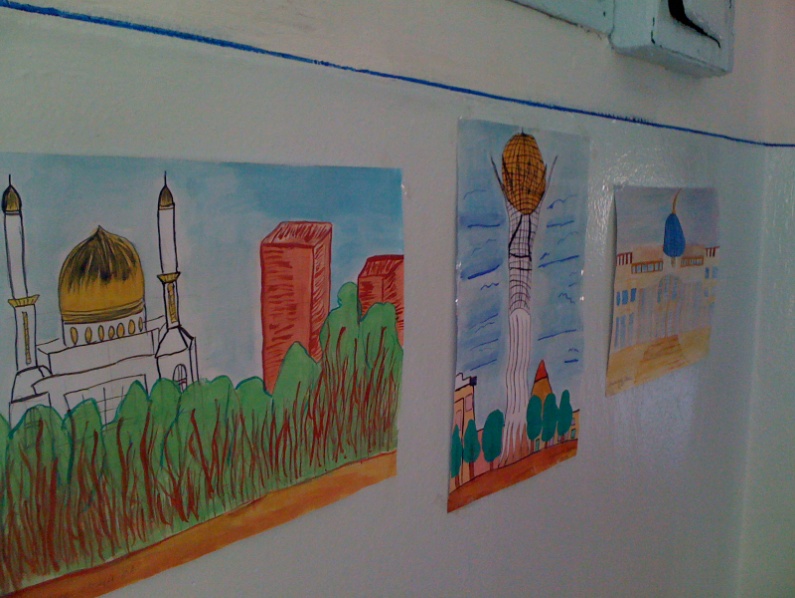 